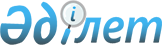 Об установлении ставки платы за пользование лесными ресурсами, заготовку второстепенных древесных ресурсов и побочные виды пользования лесов на 2005 год по Павлодарской области.
					
			Утративший силу
			
			
		
					Решение Павлодарского областного Маслихата от 15 апреля 2005 года N 35/11. Зарегистрировано Департаментом юстиции Павлодарской области 20 мая 2005 года за N 3025. Утратило силу в связи с истечением срока действия (письмо Департамента юстиции Павлодарской области от 18 марта 2009 года N 4-06/1966).



      


Сноска. Утратило силу в связи с истечением срока действия (письмо Департамента юстиции Павлодарской области от 18 марта 2009 года N 4-06/1966).



      В соответствии с подпунктом 2) пункта 1 статьи 6 
 Закона 
 Республики Казахстан "О местном государственном управлении в Республике Казахстан" и ст. 473 
 Кодекса 
 Республики Казахстан "О налогах и других обязательных платежах в бюджет", областной маслихат РЕШИЛ:



     1. Утвердить ставки платы за пользование лесными ресурсами, заготовку второстепенных древесных ресурсов и побочные виды пользования лесов на 2005 год по Павлодарской области согласно приложениям к указанному решению.



     2. Контроль за выполнением настоящего решения возложить на постоянную комиссию Павлодарского областного маслихата по экологии и охране окружающей среды.


     Председатель сессии Г. Досжанова



     Секретарь областного маслихата Р. Гафуров





Приложение№1              



к решению областного маслихата      



от 15 апреля 2005 года N 35/11      



"Об установлении ставок платы       



за пользование лесными ресурсами,    



заготовку второстепенных древесных     



ресурсов и побочные виды пользования    



лесов на 2005 год по Павлодарской области".


Ставки платы




за заготовку второстепенных древесных ресурсов на 2005 год


     Примечание: Заготовка бересты, ветвей березы производится на отведенных лесосеках со срубленных деревьев.




Приложение 2               



к решению областного маслихата      



от 15 апреля 2005 года N /11       



"Об установлении ставок платы       



за пользование лесными ресурсами,    



заготовку второстепенных древесных    



ресурсов и побочные виды пользования   



лесов на 2005 год по Павлодарской области".


Ставки платы




за побочные лесные пользования на 2005 год



3. Сенокошение



4. Размещение ульев и пасек

     

					© 2012. РГП на ПХВ «Институт законодательства и правовой информации Республики Казахстан» Министерства юстиции Республики Казахстан
				

N




п/п



Наименование



Ед. изм.



Вид




сырья



Ставка платы в тенге за единицу



1



2



3



4



5


1

Береста березовая

тонн

кора

550

2

Кора ивовая

тонн

кора

1350

3

Тал корзиночный

скл. куб.м.

ветви

180

4

Прут акации

скл. куб.м.

ветви

150

5

Тал плетневый

скл. куб.м.

ветви

120

6

Карагана (кустарник)

скл. куб.м.

ветви

120

7

Ветви березы

скл. куб.м.

ветви

120


N п/п



Наименование



Ед. изм.



Норма для бесплатного сбора и заготовки



Вид сырья



Ставка платы в тенге свыше нормы за единицу



1



2



3



4



5



6



1. Заготовка и сбор лекарственных растений и технического сырья



1. Заготовка и сбор лекарственных растений и технического сырья



1. Заготовка и сбор лекарственных растений и технического сырья



1. Заготовка и сбор лекарственных растений и технического сырья



1. Заготовка и сбор лекарственных растений и технического сырья



1. Заготовка и сбор лекарственных растений и технического сырья


1

Мумие

кг

-

органические остатки

70

2

Аир болотный

кг

5

корни

20

3

Бадан толстолистный

кг

3

трава

15

4

Бессмертник песчанный

кг

3

соцветия

40

5

Василистик малый

кг

5

трава

15

6

Горец перечный (водяной перец)

кг

5

корень

20

7

Горец почечуйный

кг

5

корень

20

8

Горец птичий (спорыш)

кг

5

корень

25

9

Девясил высокий

кг

3

корни

30

10

Дягель лекарственный

кг

5

корни

12

11

Душица обыкновенная

кг

3

трава

14

12

Зверобой продырявленный

кг

3

трава

24

13

Кипрей узколистный (иван-чай)

кг

4

трава

8

14

Крапива двудомная

кг

3

трава

8

15

Кровохлебка аптечная

кг

3

корень

20

16

Лук всех видов

кг

5

зелень

15

17

Левзея софлоровидная

кг

-

корни

160

18

Лабазник вязолистный

кг

3

трава

8

19

Лабазник шестилепестковый

кг

3

трава

8

20

Лапчачатка прямостоячая

кг

3

трава

10

21

Медуница лекарственная

кг

2

трава

70

22

Пион уклоняющий

кг

2

корень, трава

70

23

Первоцвет весенний

кг

2

трава

18

24

Подорожник большой

кг

3

трава

18

25

Полынь горькая

кг

3

трава

8

26

Пастушья сумка (обыкновенная)

кг

3

трава

8

27

Ревень компактный

кг

10

стебель

15

28

Радиола розовая

кг

-

корни

150

29

Синюха голубая

кг

2

корни

40

30

Солодка голубая

кг

2

корень

30

31

Тимьян обыкновенный, прямостоячий

кг

3

трава

15

32

Тысячелистник обыкновенный

кг

2

трава, соцветия

20

33

Хмель обыкновенный

кг

5

соцветия

20

34

Чистотел большой

кг

3

трава

15

35

Череда трехраздельная

кг

3

трава

12

36

Щавель

кг

3

трава

15

37

Хвощ полевой

кг

5

трава

30

38

Эфедра двухколосковая

кг

4

трава

25


2. Заготовка и сбор дикорастущих плодов, орехов, грибов и ягод


 (для юридических лиц)



2. Заготовка и сбор дикорастущих плодов, орехов, грибов и ягод


 (для юридических лиц)



2. Заготовка и сбор дикорастущих плодов, орехов, грибов и ягод


 (для юридических лиц)



2. Заготовка и сбор дикорастущих плодов, орехов, грибов и ягод


 (для юридических лиц)



2. Заготовка и сбор дикорастущих плодов, орехов, грибов и ягод


 (для юридических лиц)



2. Заготовка и сбор дикорастущих плодов, орехов, грибов и ягод


 (для юридических лиц)


1

Боярышник

кг

5

плоды

10

2

Жимолость

кг

5

плоды

30

3

Калина обыкновенная

кг

10

плоды

10

4

Облепиха крушиновидная

кг

3

плоды

40

5

Рябина

кг

5

плоды

10

6

Черемуха

кг

10

плоды

10

7

Шиповник высоковитаминный

кг

3

плоды

30

8

Шиповник низковитаминный

кг

5

плоды

10

9

Грибы

кг

10

плодоножка

30

10

Клубника

кг

10

ягода

10

11

Малина

кг

10

ягода

12

12

Смородина

кг

10

ягода

12

13

Черника

кг

10

ягода

12


Наименование



Ед. изм.



Ставка платы за единицу, тенге


Сенокосные угодья

Га

100

Установка пчелосемей

Пчелосемья на 1 месяц

50
